       FINAL REPORT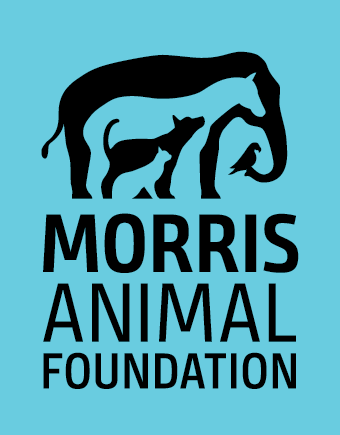 Note: The final payment will be withheld by the Foundation until receipt of a complete and satisfactory final report.  The final report is due 90 days after the study end date. If a final report is not received by one year after the study end date, the grant will be terminated and the final payment cancelled. Any portion of the report may be shared with donors unless confidentiality is specifically requested by the PI.  Please be aware that study reviewers may or may not have been reviewing ongoing study reports. The final report must comprehensively update the entire project including any changes and justifications.Grant ID and Title of Project:Principal Investigator (or Fellow and Mentor), Suffix(es) and Organization:Date of report:Re-state the study’s objectives and summarize the results for each – this portion of the report will be evaluated by the scientific advisory board.Describe major findings/conclusions from this research.Did you accomplish your goals? If not, why not?Do you anticipate patents? If yes, briefly describe the technology and the current status of the patent application. Please submit an institutional invention disclosure if available.Lay language summary - This portion of the report will be shared with Foundation stakeholders (e.g., donors, veterinarians).  Answer the following questions succinctly and in lay terms.Summarize the significance of your project and how this project sought to address the identified health issue for animals (1-2 sentences)Summarize the process(es)/method(s) undertaken during the project (2-3 sentences)Briefly describe the study’s major findings. (2-3 sentences)Was this basic or applied research?  If basic, briefly describe the next step for this research. If applied, how will veterinary professionals/wildlife managers implement results from this study to improve patient care?  Will it change current methods for either the diagnosis or treatment of disease and if so, how? (2-4 sentences)Describe any “successes” the study has experienced during this period. If you have preliminary results to report that directly benefit a specific patient or population, please do so here. The Foundation also appreciates stories of how studies contribute to a researcher’s professional growth.List all publications related to the project. Include the name(s) and date of the journal(s) and all authors. Please include (pdf) a copy/reprint of each article. Note: Acknowledgement of Morris Animal Foundation funding is required in all publications (please include the study’s Grant ID # in the acknowledgement).List any completed, planned or accepted presentations. Please attach copies of all presentation abstract(s) (include the conference name, date of presentation and location). Note: Acknowledgement of Morris Animal Foundation funding is required in all presentations.Please forward digital photographs of yourself, colleagues, mentors, and animals involved in your study. Action photos in the laboratory or field, photos of humans and animals together, and high-quality microscope images are particularly appreciated. Ideally, photos should be at least 300 dpi, 4 x 6 in. Please provide photo credit if applicable. Note: All materials provided shall be deemed to be accompanied by permission to use such materials and the names and likenesses of individuals in the Foundation’s publications, presentations, and online for awareness and fundraising purposes.Please forward the final accounting report that details expenses as they relate to the original budget of this project to:grantapplications@morrisanimalfoundation.org